Greengairs Nursery Class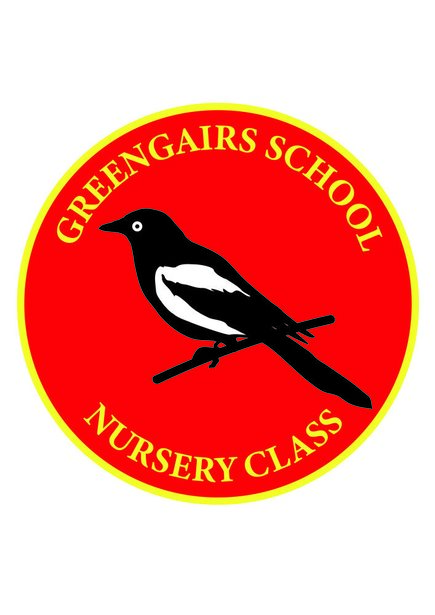 Arrival and Departure PolicyArrival and Departure Policy – Covid-19All children sessions are from 8.45am until 2.45 pm, all parents and nursery children only, enter through a one way system within the nursery garden this is outlined on the ground in clear bold arrows and signs for parents to see. Parents comply with the 2m socially distance rule advised by the Scottish Government when waiting to enter/exist the nursery. There is a hand sanitizing station at the entrance of the nursery for parents and children to use.Children enter/exist the nursery one at a time and they are encouraged to sanitize their hands, on the way in and out. A staff member will assist them in taking off their jacket and changing their shoes, they then wash their hands in the bathroom before entering the playroom. When existing the nursery staff will again assist the children in putting on their shoes and their jackets, and when parents arrive the children then sanitize their hands before leaving.Staff sign the children in and out of nursery to reduce the risk of pens, paper etc. being used,